№1                                       Ingredients3 			three bases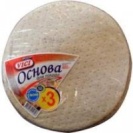 200gr.  		two hundred grams of sausage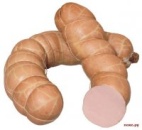 1         		one salted cucumber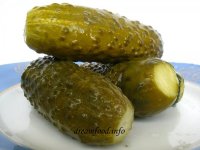 200gr. 		________________________________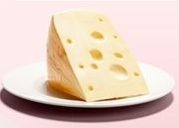 2  			________________________________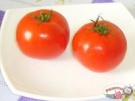 			olives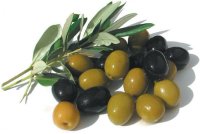  		mayonnaise and ketchup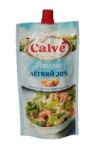 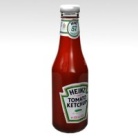 __________________________________________________________ Take  _________ and put some  ________________________________ on it.___________ some  _________.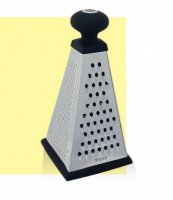   __________  ____________,  _________,  _________ and  __________.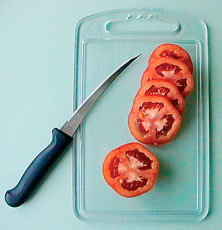  Put everything on the  ___________.   ___________ the  _________ over it.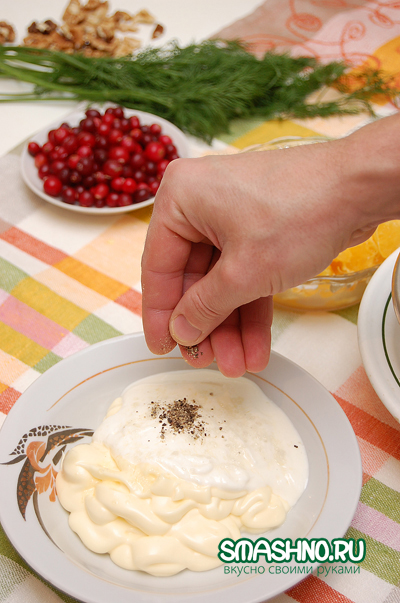   ___________ it for 15 min.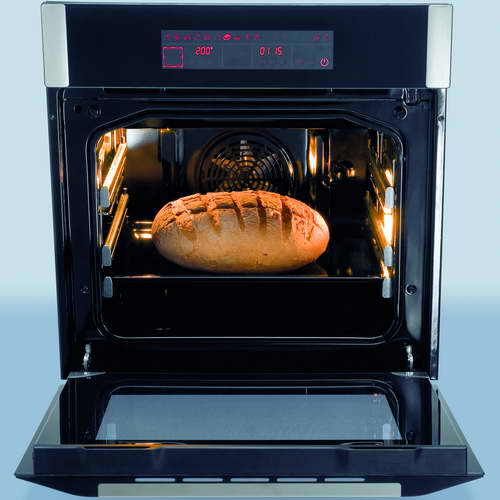 №2                                       Ingredients500 gr. 			five hundred grams of ____________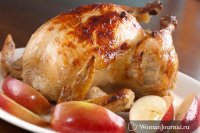 2   				______________________________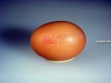 150 gr.          	______________________________					______________________________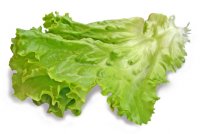  			dried crust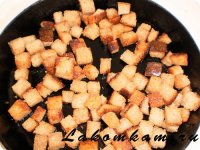  				mayonnaise __________________________________________________________  ______ the  ________ and 2  _______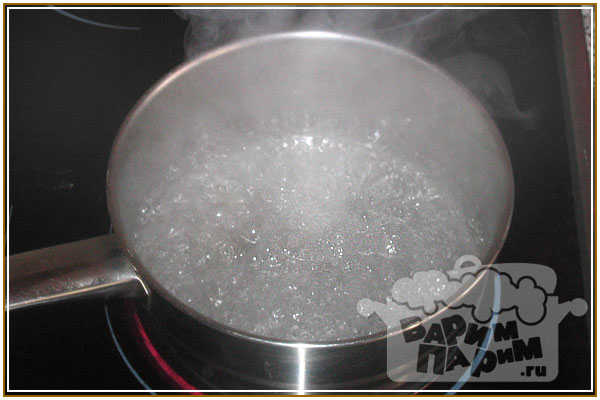   _______ them. ___________ some  _________.  _______ the  __________. _______  ____________ .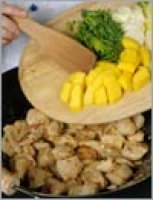  _______ _______________. _________ everything.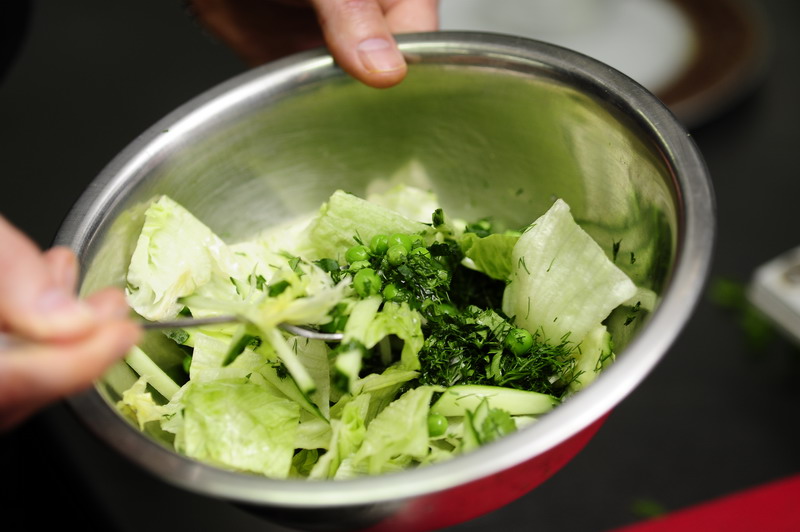 №3                                       Ingredients3 				three mandarins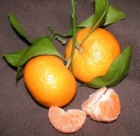 2   		       ______________________________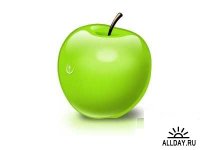 2    	                  two pears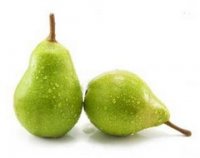 200 gr.		      two hundred grams of ___________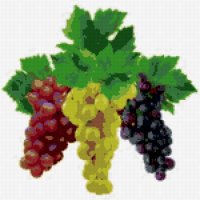 2                         ______________________________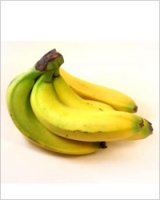                             ______________________________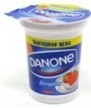 __________________________________________________________  ______ ______, ____ and  ______.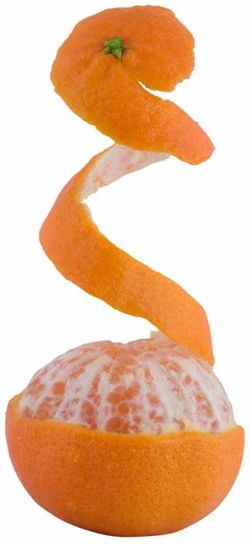   _______ them. _______  __________ and  ________. _______ some  ____________ . _________ everything.